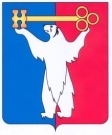 АДМИНИСТРАЦИЯ ГОРОДА НОРИЛЬСКАКРАСНОЯРСКОГО КРАЯРАСПОРЯЖЕНИЕ15.12.2015         	                               г.Норильск	                                             № 6951Об изменении вида разрешенного использования земельного участкаРассмотрев заявление Публичного акционерного общества «Горно-металлургическая компания «Норильский никель», об изменении вида разрешенного использования земельного участка с кадастровым номером 24:55:0000000:212 «Для эксплуатации коммуникационного коридора труб очистные водоснабжения – больница» в соответствии с пп.3 п.1 ст.4 Федерального закона от 29.12.2004 № 191-ФЗ «О введении в действие Градостроительного кодекса Российской Федерации», Правилами землепользования и застройки на территории муниципального образования город Норильск, утвержденными решением Норильского городского Совета депутатов от 10.11.2009 № 22-533,  учитывая, что испрашиваемое изменение вида разрешенного использования земельного участка с кадастровым номером 24:55:0000000:212 необходимо для приведения вида разрешенного использования земельного участка в соответствие с планируемым целевым использованием,1. Испрашиваемое изменение вида разрешенного использования земельного участка с кадастровым номером 24:55:0000000:212 «Для эксплуатации коммуникационного коридора труб очистные водоснабжения - больница с размещением сетей инженерно-технического обеспечения» соответствует виду разрешенного использования земельного участка «коммунальное обслуживание», установленному классификатором видов разрешенного использования земельных участков, утвержденным Приказом Минэкономразвития России от 01.09.2014 № 540.2. Изменить вид разрешенного использования земельного участка с кадастровым номером 24:55:0000000:212 «Для эксплуатации коммуникационного коридора труб очистные водоснабжения – больница» на вид разрешенного использования «коммунальное обслуживание».3. Управлению по градостроительству и землепользованию Администрации города Норильска копию настоящего распоряжения направить в адрес Управления Федеральной службы государственной регистрации, кадастра и картографии по Красноярскому краю для внесения изменения в сведения о земельном участке в государственный кадастр недвижимости.4. Опубликовать настоящее распоряжение в газете «Заполярная правда» и разместить его на официальном сайте муниципального образования город Норильск.5. Контроль исполнения пункта 3 настоящего распоряжения возложить на заместителя Руководителя Администрации города Норильска по собственности и развитию предпринимательства.Руководитель Администрации города Норильска  				Е.Ю. Поздняков